EI protocol1. File-> New protocol(Default anatomy->No, use individual anatomy)(Default channel file-> no, use one channel file per acquisition run)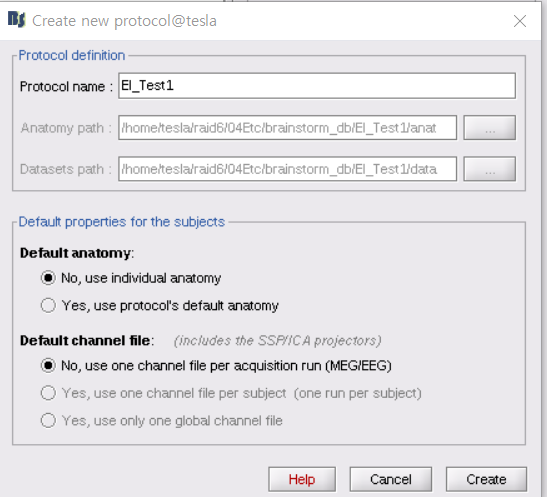 2. New subject(Default anatomy->No, use individual anatomy)(Default channel file-> no, use one channel file per acquisition run)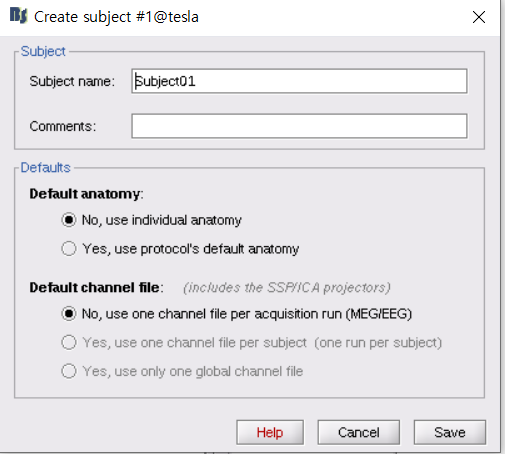 3. Pre-implantation MRIsubject-> import MRI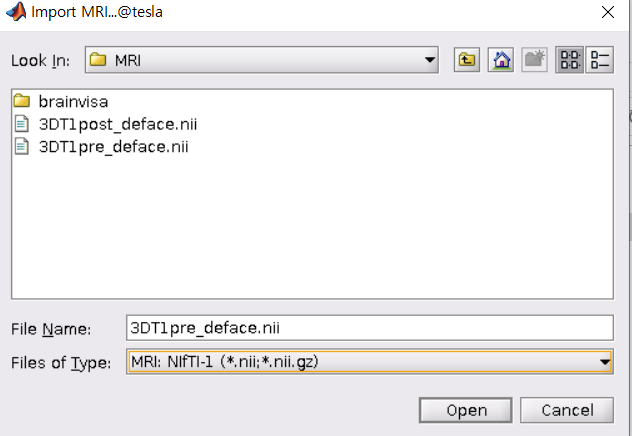 yes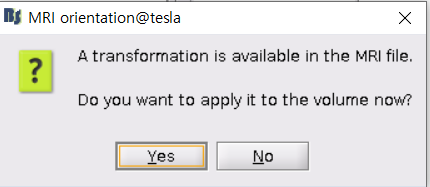 Click here to compute MNI normalization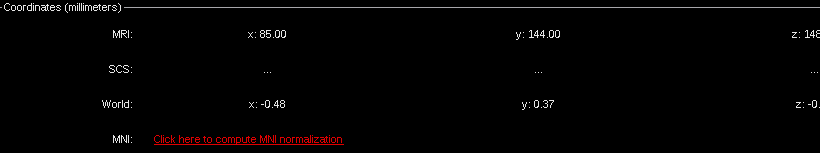 maff8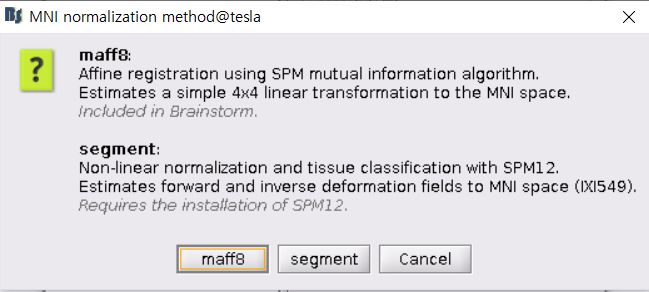 4. post-implantation MRIsubject-> import MRI (DICOM or nii)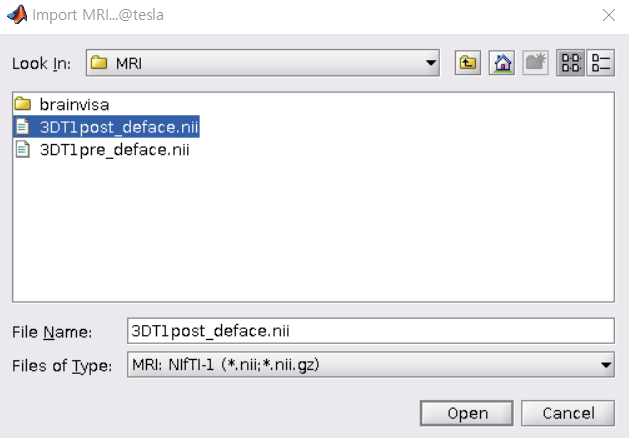 Yes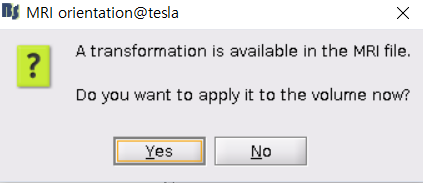 ignore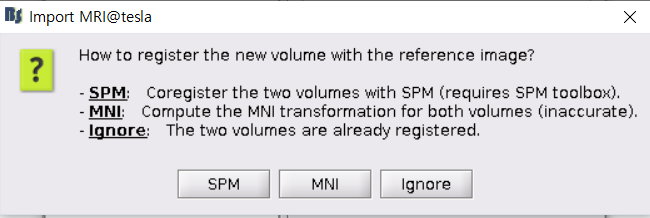 Yes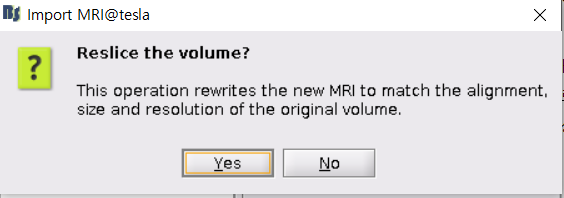 5. Generate SPM canonical surfacesRun->import->import anatomy->Generate SPM canonical surfaces-> run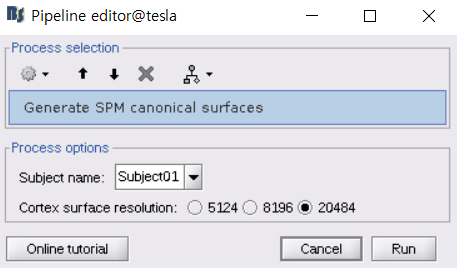 Check the results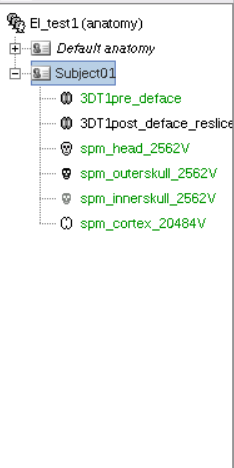 6. Link the recordingsRight-click on the subject folder > Review raw file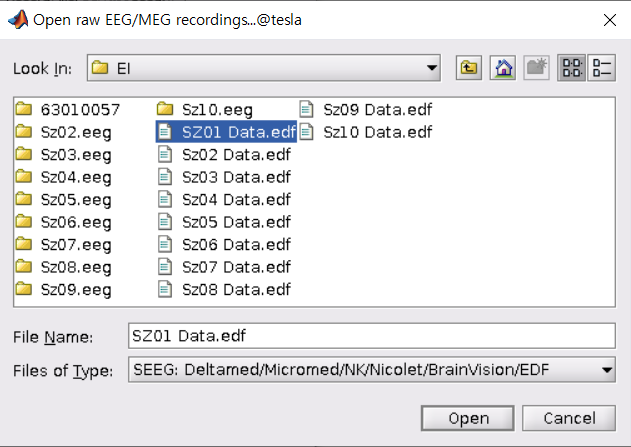 7. Import sEEG locationsRight-click on the subject folder > add eeg positions-> import from file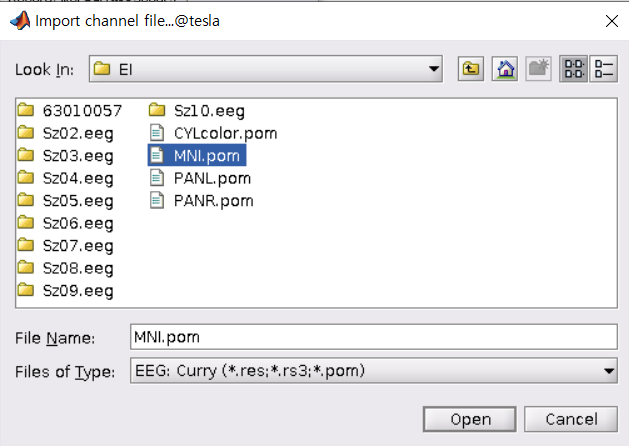 yes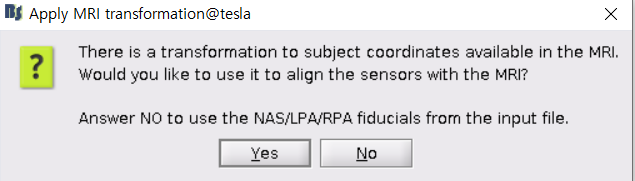 8. Event markingEvent->add group (onset, baseline)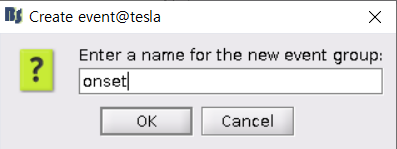 Right-click on the data-> Add event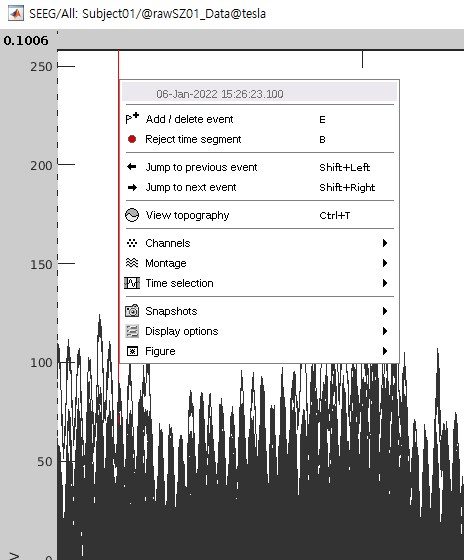 9. export from the data (onset, baseline)Right-click on the subject folder > import in database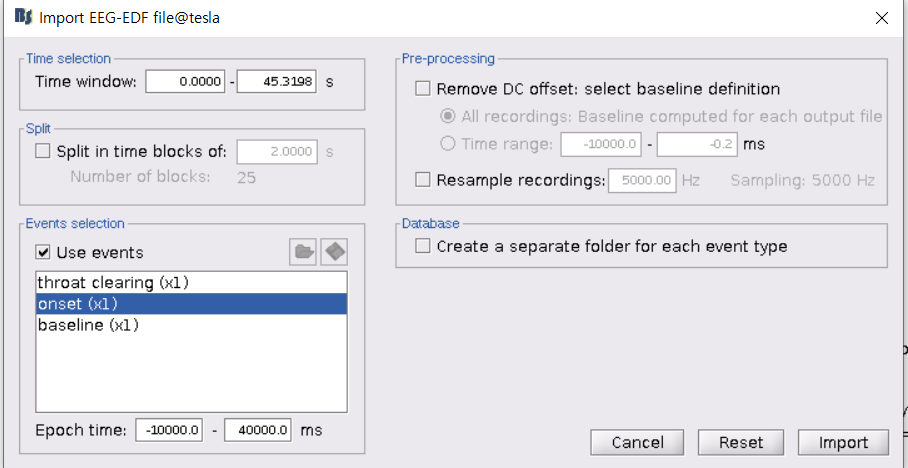 Right-click on the subject folder > import in database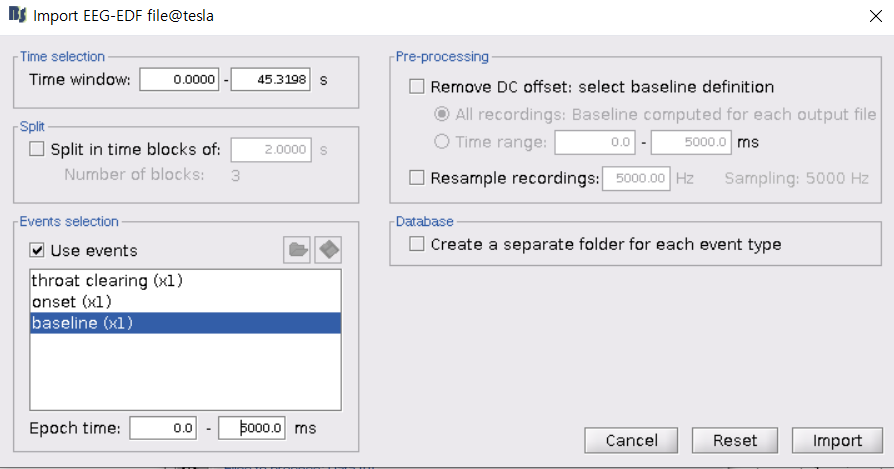 10. elipeptogenecity mapsProcess2-> files A: baseline, file B: onset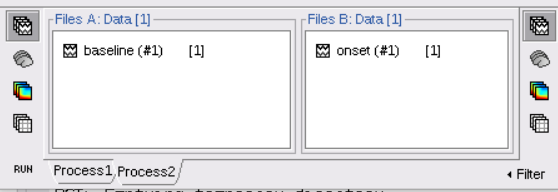 Run-> epilepsy-> elipeptogenecity maps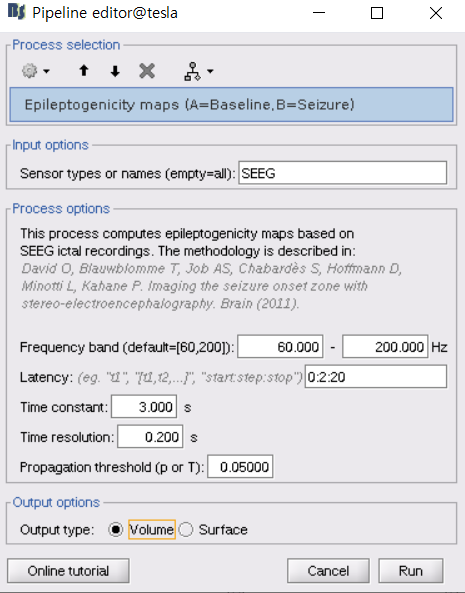 Result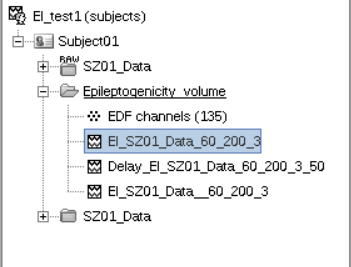 When using tutorial data (in Same protocol, only difference is sEEG and location files)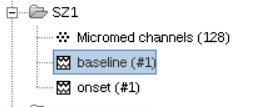 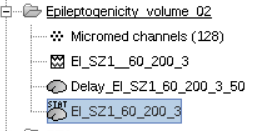 